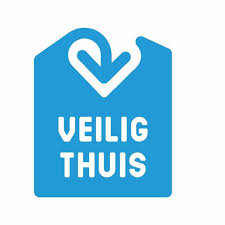 Meldingsformat voor professionalsVoor het melden van signalen of vermoedens van huiselijk geweld en kindermishandelingDe melder:Over wie maakt u melding?Samenstelling van het (gezins)systeem:Waar wilt u melding van maken, welke vorm van huiselijk geweld of kindermishandling vermoedt u?U kunt meerdere opties aankruisen indien van toepassingWat is volgens u de aard van het geweld / de mishandeling?U kunt meerdere opties aankruisen indien van toepassingWat zijn de zorgsignalen?Uw veiligheidsinschattingWelke cijfer geeft u de veiligheid (schaal 0-10) op basis van de informatie die u bekend is over  systeem, waarbij 0 betekent dat er signalen zijn van direct gevaar en grote onveiligheid en 10 betekent dat de veiligheid gegarandeerd is?GevaarstaxatieWat kunt u als melder bijdragen in het duurzaam herstellen van de veiligheid?U kunt dit meldingsformulier versturen naar info@veiligthuisflevoland.nlVeilig Thuis zal uw melding zo spoedig mogelijk beoordelen en daarover contact met u opnemen. Naam:Datum melding:Organisatie:Telefoonnummer:E-mailadres:Professionele relatie tot gezin of gezinsleden:Voornaam:Achternaam:Geboortedatum:Adres, postcode en woonplaats:Telefoonnummer:Indien gemelde persoon minderjarig is, wie heeft er gezag? Vader        Beide ouders  Moeder      Een derde, namelijk:……………………………………Weet deze persoon dat u melding doet bij VT? Ja             Nee, omdat:…  Zijn de zorgen besproken in een lokaal zorg/wijk team Ja, wat is hiervan de uitkomst geweest?                                                           Nee, omdat:…NaamGeboortedatum (Indien onbekend, dan geschatte leeftijd)Relatie tot gemelde persoonRol  (slachtoffer, pleger, getuige, anders)Geïnformeerd over deze melding? Ja /  Nee Ja /  Nee Ja /  Nee Ja /  Nee Partnergeweld Eergerelateerd geweld Ouderenmishandeling en ontspoorde zorg Oudermishandeling / geweld tegen ouders Huwelijksdwang en achterlating Kindermishandeling, kindcheck Kindermishandeling, vechtscheiding Kindermishandeling anders Huiselijk geweld, anders Lichamelijke mishandeling Lichamelijke verwaarlozing Psychisch geweld Affectieve verwaarlozing  Pedagogische verwaarlozing Seksueel misbruik Financiële uitbuiting Getuige van geweld in gezin Münchhausen by proxy Vrouwelijke genitale verminking AndersWelke concrete feiten heeft u waargenomen, die u doen vermoeden dat er sprake is van wat u hierboven heeft aangekruist?Wat vermoedt u dat er verder aan de hand kan zijn (uw interpretaties en hypotheses op basis van uw waarnemingen)Heeft u over deze zorgen al eerder contact gehad met Veilig Thuis? Zo ja, welk advies is u toen gegeven en wat heeft dat opgeleverd in de situatie?Wanneer en hoe heeft u de zorg met betrokkenen besproken? (indien de zorg niet besproken is, geeft u dan aan wat de reden daarvan is)Hoe hebben betrokkenen gereageerd op de zorg die u met hen heeft besproken?Stonden betrokkenen open voor hulp? Zo ja, is er reeds hulp gestart of al aanwezig (en welke hulpverlening is dat)?Heeft u de zorg in een lokaal overleg besproken? Bijv. wijkteam, ZAT, etc.  Nee, daar gaven betrokkenen geen toestemming voor  Ja, in welk overleg? En wat was de uitkomst?Wat denkt u dat er nodig is om de situatie van deze betrokkenen te verbeteren en om te zorgen dat het voor iedereen veilig is in huis?Met welk doel meldt u deze zorg, wat zijn uw verwachtingen ten aanzien van Veilig Thuis?CijferToelichting op cijfer:Waarom niet één punt hoger?(risicofactoren)Waarom niet één punt lager?(beschermende factoren)Wat is ieders grootste zorg/angst over wat er kan gebeuren als we niets doenWanneer zou dat kunnen gebeuren?Als betrokkenen open staan voor hulp of ondersteuning, wat zou u dan kunnen betekenen om bij te dragen aan een duurzaam herstel van de veiligheid in dit systeem? 